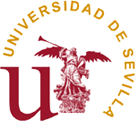 FACULTAD DE MEDICINASOLICITUD CAMBIO DE TÍTULO DE TRABAJO FIN DE GRADOGRADO BIOMEDICINA BÁSICA Y EXPERIMENTALD.…………………………………………………………………………………………, alumno del Grado de ………………………………………………………………, matriculado en el Trabajo Fin de Grado en el curso 201  -1   . Solicita que se modifique el Título del TFG asignado en Noviembre de 201   , por el nuevo Título: …………………………………............................................…………………………………………………………………………………………….…………………………………………………………………………………………….Sevilla, a ……………….. de………………… de 201FIRMA  DEL TUTOR:					FIRMA DEL ALUMNO:Fdo.:                                                                            Fdo,